P&P RacingNewsletter No. 25 - 2021Issue Date: 4th October 2021Subject: Pre-Order Notice - Minichamps F1 2021 1:43 & 1:18Please find below details of 17 forthcoming items and the anticipated release date.To pre-order, please contact P&P Racing by no later than18:00 hours on Thursday 14th October 2021 ACT NOW!The cost of each model will be confirmed prior to placing an order on your behalf. Thank you!Please note the different sections relating to die-cast and resin models.END1:18 DIE CAST1:18 DIE CAST1:18 DIE CAST1:18 DIE CAST1:18 DIE CAST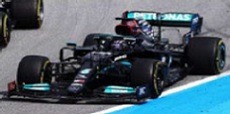 110211144MERCEDES-AMG PETRONAS FORMULA ONE
TEAM W12 E PERFORMANCE – HAMILTON -
WINNER BRITISH GP 20211:18Q2/2022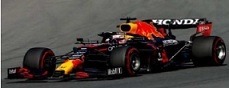 110211333RED BULL RACING HONDA RB16B – MAX
VERSTAPPEN – WINNER BELGIAN GP 20211:18Q2/2022110211433RED BULL RACING HONDA RB16B – MAX
VERSTAPPEN – WINNER DUTCH GP 20211:18Q2/2022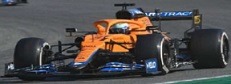 530213303MCLAREN F1 TEAM MCL35M – DANIEL RICCIARDO – WINNER ITALIAN GP 20211:18Q2/2022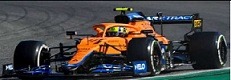 530213304MCLAREN F1 TEAM MCL35M – LANDO NORRIS
2ND PLACE ITALIAN GP 20211:18Q2/20221:18 RESIN1:18 RESIN1:18 RESIN1:18 RESIN1:18 RESIN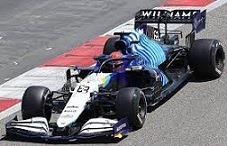 117211363WILLIAMS RACING MERCEDES FW43B – GEORGE RUSSELL – 2ND BELGIAN GP 20211:18Q2/2022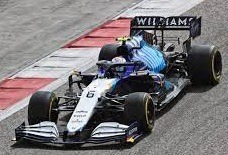 117211306WILLIAMS RACING MERCEDES FW43B -
NICHOLAS LATIFI- BELIAN GP 20211:18Q2/20221:43 DIE CAST1:43 DIE CAST1:43 DIE CAST1:43 DIE CAST1:43 DIE CAST410211144MERCEDES-AMG PETRONAS FORMULA ONE
TEAM W12 E PERFORMANCE – HAMILTON -
WINNER BRITISH GP 20211:43Q2/2022410211333RED BULL RACING HONDA RB16B – MAX
VERSTAPPEN – WINNER BELGIAN GP 20211:43Q2/2022410211433RED BULL RACING HONDA RB16B – MAX
VERSTAPPEN – WINNER DUTCH GP 20211:43Q2/20221:43 RESIN1:43 RESIN1:43 RESIN1:43 RESIN1:43 RESIN417211306WILLIAMS RACING MERCEDES FW43B -
NICHOLAS LATIFI - BELGIAN GP 20211:43Q2/2022417211363WILLIAMS RACING MERCEDES FW43B - GEORGE RUSSELL - 2ND PLACE BELGIAN GP 20211:43Q2/2022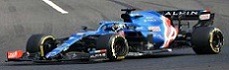 417211214ALPINE F1 TEAM A521 - FERNANDO ALONSO -
HUNGARIAN GP 20211:43Q2/2022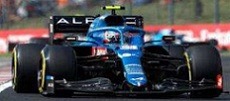 417211231ALPINE F1 TEAM A521 - ESTEBAN OCON -
WINNER HUNGARIAN GP 20211:43Q2/2022537215804MCLAREN F1 TEAM MCL35M - LANDO NORRIS
ITALIAN GP 20211:43Q2/2022537215803MCLAREN F1 TEAM MCL35M - DANIEL RICCIARDO - WINNER ITALIAN GP 20211:43Q2/2022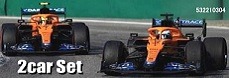 5322103042-CAR SET - MCLAREN F1 TEAM MCL35M - 1-2
FINISH RICCIARDO/NORRIS - ITALIAN GP 20211:43Q2/2022